Педагогическая система Марии МонтессориОсновная цель методики Монтессори – вырастить максимально свободную в своих суждениях, выборах и действия личность. Основная идея метода Монтессори заключается в стимулировании ребенка к саморазвитию, поместив его в подготовленную среду и соответствующую психологическим потребностям ребенка. Задачей же воспитателя является помочь ребенку организовать свою деятельность в этой среде, пойти своим собственным, уникальным путем, реализовать свой творческий потенциал.На сегодняшний день педагогика Марии Монтессори - одна из самых востребованных методик развития ребенка, в которой совмещено, казалось бы, несовместимое: свобода и дисциплина, увлекательная игра и серьезная работа. Мария Монтессори осуществила переворот в представлениях о возможностях и способностях детей младшего возраста. Именно это, а также высокий гуманизм воспитательной и образовательной работы, обращенность всей системы к природе ребенка, свобода и отсутствие какого-либо авторитаризма делают ее систему и поныне привлекательной.В итоге  была создана педагогическая система, которую Мария Монтессори впервые  использовала в «Доме ребенка», открытом ею 6 января 1907 года в Риме. Наблюдая за работой детей, Мария методом проб и ошибок постепенно разработала сенсорные материалы, вызывающие и стимулирующие у детей интерес к познаниям.История появленияМария Монтессори — итальянский педагог и одна из первых женщин-врачей XIX века, которая создала свою педагогическую систему. Монтессори всегда боролась за справедливость — во время работы ассистентом врача психиатрической клиники она много общалась с детьми с особенностями развития и переживала, что ими никто не занимается. А ведь образование нужно всем!  Поэтому Мария начала разрабатывать свои методики развития детей. Изначально — только для ребят с задержкой развития. Но, убедившись в успехе своей образовательно-развивающей системы, Мария адаптировала её для всех детей. Она поняла, что классические методы не всегда эффективны. Выделяют следующие ключевые характеристики метода Монтессори: Разновозрастные группы, при этом наиболее распространены группы возраста от 3 до 6 лет.Самостоятельный выбор учащимися занятий из имеющихся в среде вариантов.Модель «обучение через открытия», где учащиеся изучают понятия путём работы с материалами, а не из объяснений учителя.Свобода передвижений по классу.Специализированные образовательные материалы, разработанные Марией Монтессори.Непрерывные циклы работы, обычно длящиеся три часа.Специально подготовленный Монтессори-педагог.Для школ Монтессори характерно отсутствие экзаменов и оценок (хотя некоторые современные средние школы Монтессори используют оценки), поощряется совместное обсуждение задач. В системе Монтессори задачей педагога является опосредованное руководство, обучение должно осуществляться на основе автодидактизма (самообучения), для того чтобы взрослые не навязывали детям собственные установки и не тормозили этим их естественное развитие. В качестве базы рассматривается упражнение моторных навыков и активности ребенка; задача приобретения знаний является попутной.. Разумеется, у каждой педагогической системы есть свои отличи-
тельные черты, поэтому каждый педагог или родитель вправе сам вы-
брать ту, соответствующую ему, логику, которую предлагает та или
иная педагогическая система.
Что касается М. Монтессори, то многие ее идеи уже стали общим
местом в области педагогики, в частности, дошкольной. На сего-
дняшний день, кажется, никто ещё не смог создать лучший, чем она,
дидактический материал, поскольку она в процессе своей кропотливой
работы отобрала именно тот, который стимулировал естественное
развитие малышей. Она, врач и философ, терпеливо шла за ребёнком, от-
крывая закономерности его физического и интеллектуального р о-
ста, искала возможности помощи в этом росте со стороны взрослого.Правила работы с дидактическим материалом Чтобы побудить ребенка к действию, материал следует располагать на уровне его глаз (не выше 1 метра от пола)К материалу необходимо относиться аккуратно. Материал может быть использован ребенком после того как взрослый объяснит малышу его назначение.При работе с материалом следует придерживаться следующей последовательности: выбор материала, подготовка рабочего места, выполнение действий, контроль, исправление ошибок, возвращение пособия на место по завершении работы с ним.Запрещается передавать пособие из рук в руки во время групповых занятий.Материал в определенном порядке должен быть разложен ребенком на столике или коврике.Ребенок может взаимодействовать с материалом не только по примеру воспитателя, но и с учетом собственных знаний.Работа постепенно должна усложняться.Закончив упражнения, ребенок должен возвратить пособие на место, и только после этого он может взять другие материалы.Один ребенок работает с одним материалом. Это позволяет сосредоточиться. Если материал, который малыш выбрал, в данный момент занят, следует ожидать, наблюдая за работой сверстника, или выбрать любой другой. Мария Монтессори отмечает, что коллективных игр, направленных на развитие навыков общения и сотрудничества, эти правила не касаются.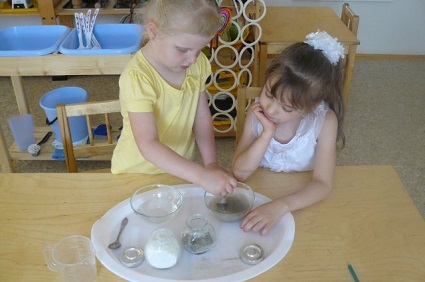 Суть методики Монтессори Методика Монтессори – это уникальная авторская система саморазвития и самовоспитания малышей. Ключевое внимание здесь обращено на развитие мелкой моторики, чувств (зрение, слух, вкус, обоняние, осязание), а также на воспитание самостоятельности в ребенке. Единые программы и требования здесь отсутствуют, для каждого ребенка предусмотрен индивидуальный темп. Каждый малыш волен заниматься тем, чем ему нравится. Таким образом, он «соревнуется» сам с собой, приобретая уверенность в себе, а также полностью усваивая материал.Ключевой принцип в педагогике Монтессори – «Помоги мне сделать это самому». То есть, взрослый должен разобраться, чем интересуется малыш, обеспечить ему соответствующую среду для занятий и научить ребенка ею пользоваться. Взрослый помогает малышу раскрывать способности, заложенные в нем природой, а также проходить собственный путь развития. Отметим, что воспитанники системы Монтессори – дети любознательные, открытые для получения знаний. Они вырастают независимыми, свободными, умеют находить в обществе свое место.Свою педагогическую систему Мария Монтессори называла системой
саморазвития детей в дидактически подготовленной среде. Она рас-
сматривала процесс развития и образования ребенка с точки зрения
антропологии, выделяя основные сенситивные периоды его роста и созда-
вая максимально комфортные условия для их протекания. Средством ста-
новления личности ребенка является его собственная активная деятель-
ность по освоению окружающей среды, основанная на свободном выборе
предмета деятельности, партнера, места и темпа своей работы (термин
Монтессори).
Понятие «педагогическая система» означает единство и целостность
монтессори-педагогики в философском, психологическом и педагогиче-
скомаспектах.Для проведения занятий по методике Монтессори в детском саду организуется специальная зонаДля оформления уголка Монтессори выбирается простая однотонная мебель: полки, стол, стульчики по росту детей. Приветствуется наличие рабочего коврика, чтобы у ребёнка был выбор места занятия — за столом или сидя на полу. Развивающих материалов в уголке должно быть немного. Рекомендуется сделать акцент на предметах для развития сенсорики: сортировках, карточках с шероховатой поверхностью, образцами тканей, материалами для развития математических способностей.Материалы Монтессори своими рукамиМонтессори-материалы можно изготовить своими руками:развивающие рамки и доски с застёжками;фишки или таблички с цифрами, имитирующие досочки Сегена;цветовые таблички из картона или плотного фетра;контейнеры с бросовым и природным материалами, фурнитурой для развития мелкой моторики;доски со вставляющимися геометрическими фигурами (можно сделать из плотного картона, приклеить ручки-бусинки);игровые наборы с прищепками («Бельевая верёвка», «Укрась цветок лепестками»).Создавая материалы для уголка Монтессори своими руками, необходимо помнить о следующих правилах:Материал способствует развитию конкретной способности (восприятию цвета, развитию речевых способностей и т. д.).Ребёнок может заниматься с предметом самостоятельно после единичного показа действий педагогом.Материал должен быть развивающим. Не надо украшать предметы для уголка Монтессори забавными рисунками или узорами. Монтессори-материал не развлекает, а развивает ребёнка.В монтессори-материалах используются настоящие предметы, а не игрушки: прищепки, винтики, пуговицы, дощечки и др.Материалы эстетичны и просты. Лучше сделать простой развивающий предмет, чем странное сооружение в попытке получить копию профессионального материала.Детские сады, работающие по программе Монтессори, осуществляют основной заказ ФГОС — формирование инициативной, самостоятельной, развитой личности. Концепция свободного образования находит всё большее число приверженцев, родители и воспитатели муниципальных ДОУ внедряют идеи Монтессори в воспитательный процесс. В монтессори-среде не навязывается стереотип поведения или выполнения работы, ребёнок учится независимости от взрослого, тем самым выбирает направление на успех в будущем. Список литиературы1.Монтессори // Большая российская энциклопедия : [в 35 т.] / гл. ред. Ю. С. Осипов. — М. : Большая российская энциклопедия, 2004—2017.2.  Монтессори, Мария. Впитывающий разум ребенка (неопр.). — Издательство: Благотворительный фонд «Волонтеры», 2009. ISBN 978-5-903884-03-2, 2009. 3.  Монтессори, Мария. Помоги мне сделать это самому (неопр.). — М.: Издат. дом «Карапуз», 2000. — ISBN 5-8403-0100-0.